Engineers Without Borders at UCR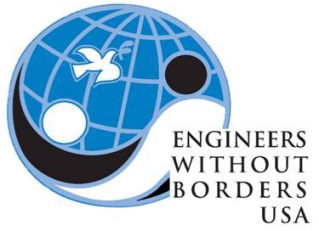 Member ApplicationName: ___________________________Major: __________________________Email: ___________________________Date: _____________________________Year: _____________________________Phone #: ____________________What projects or outreach events are you interested in joining? Please select 1-3 options.How did you hear about Engineers Without Borders (EWB)?EmailFacebookFriendOther: _______________________What would you like to see from EWB?______________________________________________________________________________________________________________________________________________________________________________
Shirt Size:	       Small		Medium		Large			X-LargePlease submit this form to Noah Rotter (nrott001@ucr.edu) with a $20 membership fee (cash or venmo to @UCR_EWB). If you have any questions, please contact us at ewbatucr@gmail.com.        Tanzania Project        Professional Development        Grid Alternatives (Solar Panel Instillation)        Biogas Costa Rica Project         Robotics Project         Microcontroller Project        Other: ____________________________